"Об утверждении Перечня должностей муниципальной службы в администрации Ибресинского муниципального округа Чувашской Республики, при назначении на которые граждане и при замещении которых муниципальные служащие обязаны представлять сведения о своих доходах, расходах, об имуществе и обязательствах имущественного характера, а также сведения о доходах, расходах, об имуществе и обязательствах имущественного характера своих супруги (супруга) и несовершеннолетних детей"В соответствии со статьей 15 Федерального закона от 02.03.2007 N 25-ФЗ "О муниципальной службе в Российской Федерации", статьей 8 Федерального закона от 25.12.2008 N 273-ФЗ "О противодействии коррупции", со статьей 8.2 Закона Чувашской Республики от 05.10.2007 N 62 "О муниципальной службе в Чувашской Республике", администрация Ибресинского муниципального округа Чувашской Республики постановляет:1. Утвердить прилагаемый Перечень должностей муниципальной службы в администрации Ибресинского муниципального округа Чувашской Республики, при назначении на которые граждане и при замещении которых муниципальные служащие обязаны представлять сведения о своих доходах, расходах, об имуществе и обязательствах имущественного характера, а также сведения о доходах, расходах, об имуществе и обязательствах имущественного характера своих супруги (супруга) и несовершеннолетних детей.3. Настоящее постановление вступает в силу после его официального опубликования и распространяется на правоотношения, возникшие с 31 декабря 2022 года.Утвержден постановлением администрации Ибресинского муниципального округа Чувашской Республики от 30.12.2022  №30Перечень должностей муниципальной службы в администрации Ибресинского муниципального округа Чувашской Республики, при назначении на которые граждане и при замещении которых муниципальные служащие обязаны представлять сведения о своих доходах, расходах, об имуществе и обязательствах имущественного характера, а также сведения о доходах, расходах, об имуществе и обязательствах имущественного характера своих супруги (супруга) и несовершеннолетних детейРуководство администрации Ибресинского муниципального округа1. Глава Ибресинского муниципального округа.2. Заместители главы администрации Ибресинского муниципального округа:- первый заместитель главы администрации Ибресинского муниципального округа - начальник Управления по развитию территорий;- заместитель главы администрации Ибресинского муниципального округа;- заместитель главы администрации Ибресинского муниципального округа - начальник отдела строительства, благоустройства, ЖКХ и дорожного хозяйства;- управляющий делами администрации - начальник организационно-контрольного отделаСтруктурные подразделения администрации Ибресинского муниципального округа3. Управления по развитию территорий:3.1. Отдел экономики и управления имуществом:- начальник отдела;- заместитель начальника отдела;- главный специалист – эксперт;- ведущий специалист - эксперт.3.1.1 Сектор земельных отношений отдела экономики и управления имуществом:- заведующий сектором;- главный специалист - эксперт. 3.2. Ибресинский территориальный отдел:- начальник территориального отдела;- главный специалист - эксперт;- ведущий специалист - эксперт.3.3. Айбечский территориальный отдел:- начальник территориального отдела;- главный специалист - эксперт;- ведущий специалист - эксперт.3.4. Андреевский территориальный отдел:- начальник территориального отдела;- главный специалист – эксперт;- ведущий специалист - эксперт.3.5. Березовский территориальный отдел:- начальник территориального отдела;- главный специалист – эксперт;- ведущий специалист - эксперт.3.6. Большеабакасинский территориальный отдел:- начальник территориального отдела;- главный специалист – эксперт;- ведущий специалист - эксперт.3.7. Буинский территориальный отдел:- начальник территориального отдела;- главный специалист – эксперт;- ведущий специалист - эксперт.3.8. Кировский территориальный отдел:- начальник территориального отдела;- главный специалист - эксперт;- ведущий специалист - эксперт.3.9. Климовский территориальный отдел:- начальник территориального отдела;- главный специалист - эксперт;- ведущий специалист - эксперт.3.10. Малокармалинский территориальный отдел:- начальник территориального отдела;- главный специалист - эксперт.- ведущий специалист - эксперт.3.11. Новочурашевский территориальный отдел:- начальник отдела;- главный специалист – эксперт;- ведущий специалист - эксперт.3.12. Хормалинский территориальный отдел:- начальник территориального отдела;- главный специалист - эксперт;- ведущий специалист - эксперт.3.13. Чуваш - Тимяшский территориальный отдел:- начальник отдела;- главный специалист - эксперт.3.14. Ширтанский территориальный отдел:- начальник отдела;- главный специалист - эксперт.- ведущий специалист - эксперт.4. Организационно – контрольный отдел:- заместитель начальника отдела;- главный специалист - эксперт;4.1. Сектор военно - учетной работы организационно - контрольного отдела:- заведующий сектором;- главный специалист - эксперт;5. Отдел правового обеспечения:- начальник отдела;- главный специалист - эксперт;- главный специалист - эксперт (КДН);6. Отдел образования:- начальник отдела;- советник главы администрации по молодежной политике;- главный специалист - эксперт;- главный специалист - эксперт (опека и попечительства)..7. Отдел ЗАГС:- начальник отдела;- главный специалист - эксперт.8. Отдел сельского хозяйства и экологии: - начальник отдела;- главный специалист - эксперт;9. Сектор мобилизационной подготовки, специальных программ и ГО ЧС:- заведующий сектором;- главный специалист - эксперт.10. Отдел цифрового развития и информационных технологий:- начальник отдела;- главный специалист - эксперт;- ведущий специалист - эксперт.11. Отдел социального развития:- начальник отдела;- главный специалист - эксперт;- ведущий специалист – эксперт.11.1. Сектор архивного дела:- заведующий сектором.12. Отдел строительства, благоустройства, ЖКХ и дорожного хозяйства:- заместитель начальника – главный архитектор;- главный специалист - эксперт;12.1.Сектор дорожного хозяйства отдела строительства, благоустройства, ЖКХ и дорожного хозяйства:- заведующий сектором;- главный специалист - эксперт.12. Финансовый отдел:- начальник отдела;- заместитель начальника отдела;- заведующий сектором - главный бухгалтер;- главный специалист - эксперт;- старший специалист 1 разряда;ЧĂВАШ  РЕСПУБЛИКИ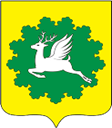 ЧУВАШСКАЯ РЕСПУБЛИКАЙĔПРЕÇ МУНИЦИПАЛИТЕТОКРУГĔН АДМИНИСТРАЦИЙĚЙЫШĂНУ30.12. 2022           30 №хула евĕрлĕ Йĕпреç поселокĕАДМИНИСТРАЦИЯИБРЕСИНСКОГО МУНИЦИПАЛЬНОГО ОКРУГА ПОСТАНОВЛЕНИЕ30.12.2022          № 30поселок городского типа ИбресиГлава Ибресинскогомуниципального округаЧувашской Республики                      И.Г. Семёнов